Textes de référence : 	article 22 bis de la loi n° 83-634 du 13 juillet 1983 portant droits et obligations des fonctionnaires ;article 88-2 de la loi n° 84-53 du 26 janvier 1984 portant dispositions statutaires relatives à la fonction publique territoriale ;décret n° 2011-1474 du 8 novembre 2011 relatif à la participation des collectivités territoriales et de leurs établissements publics au financement de la protection sociale complémentaire de leurs agents ;circulaire RDFB1220789C du 25 mai 2012.Principe : la collectivité souhaite donner mandat au Centre de Gestion de la Fonction Publique Territoriale de l’Hérault (CDG 34), pour organiser une procédure de mise en concurrence en vue de la conclusion d’une convention de participation au financement de la protection sociale complémentaire prévoyance. Conformément à l’article 4 du décret n° 2011-1474 du 8 novembre 2011 et à la circulaire RDFB1220789C du 25 mai 2012, les collectivités souhaitant opérer de la sorte doivent préalablement saisir le Comité Social Territorial pour avis. Les formulaires de saisine du CST ne doivent pas être nominatifsCOLLECTIVITÉ/ÉTABLISSEMENT : …………………………………………………………………………………………….......Nom et coordonnées de la personne en charge du dossier : ………………………………………………………………………………………………………………………………………………………………………………………………………………………Montant envisagé de la participation :Y a-t-il eu un dialogue social dans la collectivité ?  Oui 	  NonSi oui, à préciser : (forme, date, etc.) 	Pièce à joindre : Projet de délibérationFait à ................................, le……………………..Signature et cachet de l’autorité territoriale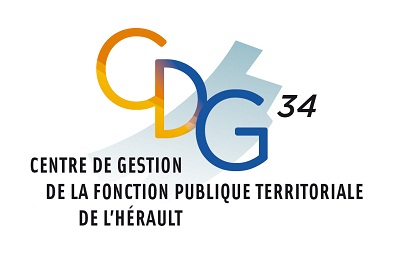 MODÈLE DE SAISINE DU CST : PROTECTION SOCIALE COMPLÉMENTAIRE POUR LE RISQUE PRÉVOYANCEFourchette de participation mensuelle par agentde …………… à …………… €